PLAN PRACY 
DYDAKTYCZNO-WYCHOWAWCZEJ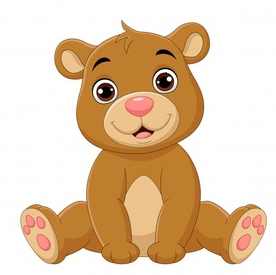 MARZECZwierzęta sprzed milionów lat (26.02 – 01.03.2024)Dino… dino… dinozaury.Prehistoryczne stwory.Milion lat temu.Epoka lodowcowa.Wizyta w lesie jurajskim.Dni wyjątkowe:28.02 – Teatrzyk „Wędrujące buty szewca”29.02 – Warsztaty „Oko na Gwiazdy”Pogoda marcowa (04-08.03.2024)W marcu jak w garncu.Oznaki wiosny.Zielony ogórek.Co tonie? Co pływa?.Jakie ubrania nosimy w marcu?.Dni wyjątkowe:05.03 - Dzień Dentysty07.03 – Warsztaty ceramiczne08.03 - Dzień Kobiet Wiosno, ach to ty! (11-15.03.2024)Powroty ptaków.Wiosenna matematyka.Wiosenne prace w ogrodzie.Obieg wody w przyrodzie.Kolory wiosny.Dni wyjątkowe:12.03 - Dzień Matematyki 13.03 – Teatrzyk „Opowieści z Wielkiej Nocy”14.03 – Fascynujący Świat MrówekMamy różne charaktery. (18-22.03.2024r).Nasze emocje.Nasze wartości.Zachowania pozytywne i negatywne.Nasze dobre uczynki.Przyjacielskie stworkiDni wyjątkowe:21.03 - Dzień Wiosny 22.03 - Dzień Wody Cele ogólne:- klasyfikujemy sylwety dinozaurów ze względu na wielkość,- rozwijamy umiejętność przeliczania w zakresie do 3,- poznajemy oznaki wiosny, - zapoznajemy się z symbolami pogodowymi,- segregujemy przedmioty według rodzaju,- poznajemy kolory występujące w przyrodzie wiosną,- uczymy się okazywania emocji poprzez kontakt z muzyką.